         OBEC HORNÁ BREZNICA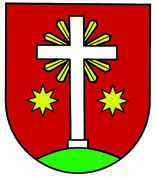                Obecný úrad Horná Breznica č. 78, 020 61  Horná BreznicaVYMENOVANIEzapisovateľa miestnej volebnej komisie pre Voľby do orgánov samosprávy obce a do orgánov samosprávnych krajov v roku 2022 v obci Horná BreznicaZa zapisovateľku miestnej volebnej komisie pre Voľby do orgánov samosprávy obce a do orgánov samosprávnych krajov v roku 2022 v obci Horná Breznica starosta obce vymenovalLenku HesekovúV prípade potreby môžete zapisovateľku kontaktovať osobne v sídle obecného úradu, telefonicky na nižšie uvedené telefonicky na nižšie uvedené telefónne číslo alebo formou e-mailu. Kontaktné údaje:Lenka HesekováObec Horná Breznica, Horná Breznica 78, 020 61Telefón: 0907/051899Email: obec@hornabreznica.eu